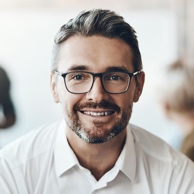 Rektor till Navets skola, 7–9Jag såg er utannonserade rektorstjänst och tror att det kan vara en tjänst för mig. Vad arbetar jag med idag och vad har jag för erfarenheter?Idag arbetar jag mitt femte år som rektor på Karl Johans skola i Örebro, men letar efter nya utmaningar. Tidigare har jag arbetat som:Rektor på Lillåns Södra skola.Arbetsledare.Ämneslagledare.Vad har jag för målsättning?Jag älskar verkligen mitt jobb, som jag satsar mycket tid och energi på. Med utgångspunkt i aktuell forskning och beprövad erfarenhet vill jag utveckla undervisningen på individnivå, gruppnivå och för hela skolan.Vad kan jag bidra med hos er?Mitt bästa verktyg är att skapa goda, professionella relationer till mina elever och kollegor, men även föräldrar – något som skapar ett positivt gruppklimat, där måluppfyllelse och samarbete är självklara ledord. Hur mitt arbetssätt är?Som rektor på Karl Johans skola arbetar jag med ett kreativt ledarskap och tydliga mål, vilket ger eleverna både trygghet och motivation. När eleverna ser sin chans att lyckas, skapas lärlust, hög närvaro och tillfredsställelse när de når sina mål. Det här är något jag även vill fortsätta arbeta med på Navets skola.Att stödja varje elev individuellt eller i grupp, b.la. genom feedbacksamtal har visat sig vara mycket framgångsrikt, något jag vill ta med mig in i tjänsten som rektor hos er.Jag ser fram emot att få komma på intervju för att få berätta mer om mig.Med vänliga hälsningar, Joakim Andersson